mezi těmito smluvními stranami:Předmět smlouvyTouto smlouvou se pronajímatel zavazuje přenechat nájemci za úplatu movitý předmět nájmu - přístroj pro temperaci a dávkování pramenité vody - watercooler (dále jen výdejník) v množství tak jak je uvedeno v seznamu, který tvoří přílohu č. 1, jako nedílnou součást této smlouvy, aby tento ve sjednané době užíval. Navyšování počtu výdejníků se bude sjednávat na základě samostatných objednávek od odběratele. Převzaté výdejníky odběratelem budou zaznamenány do přílohy č.1. U každého výdejníku v seznamu bude uvedeno:pořadové číslotyp výdejníkuvýrobní čísloumístění výdejníku u odběratel (adresa)datum předání výdejníku odběrateli – označen jako Datum ADatum B které je Datum A plus 24 měsícůvýše kaucevýše nájemného bez DPHcena výdejníku bez DPHPronajímatel je povinen přenechat shora uvedený výdejník ve stavu způsobilém obvyklému užívání. V rámci předání výdejníku bude nájemce pronajímatelem seznámen s obsluhou a údržbou výdejníku. Předání a převzetí výdejníku  bude potvrzeno nájemcem uvedením celého jména a příjmení a podpisem přebírající osoby na displeji mobilního telefonu v distribuční aplikaci Activewhere. Potvrzením zároveň nájemce stvrzuje, že byl s obsluhou a údržbou výdejníku seznámen. Nájemce obdrží dodací list i s podpisem ve formátu PDF do emailová schránky, kterou uvedl. Následně pronajímatel vystaví či aktualizuje přílohu smlouvy č. 1 – Seznam výdejníků, v němž budou uvedeny stávající výdejníky i nově předaný výdejník.Po dobu trvání nájmu  budou  mezi  oběma  smluvními  stranami  realizovány  dodávky  pramenité či  minerální  vody  v opakovaně použitelných obalech FONTANA 18,9l nebo FONTANA 11l (dále jen „barely“), které dodává firma FONTANA WATERCOOLERS s.r.o. - a to podle kupní smlouvy dle ust. článku 7 této smlouvy.Doba trvání smluvního vztahuNájem se sjednává na dobu a to v trvání 8 let ode dne nabytí účinnosti této smlouvy. Datum předání výdejníku je uvedeno v příloze č.1 jako Datum A.Výše nájemnéhoVýše měsíčního nájemného je uvedena u každého výdejníku v příloze č.1 zvlášť a to ve sloupci výše nájemného bezDPH, s tím, že k této částce bude připočtena DPH v aktuální sazbě platné k poslednímu kalendářnímu dni příslušnéhoStrana 1 z 5měsíceNájemce bude hradit stanovené nájemné od datumu Datum A po dobu prvních 24 měsíců a to na základě faktur, které bude pronajímatel vystavovat vždy na konci měsíce.Od prvního dne následujícího po uplynutí doby Datum A plus 24 měsíců vymezené v odstavci 3.2 (dále jen Datum B) bude nájemce hradit nájemné za výdejník ve výši 1,00 Kč měsíčně bez DPH, až do konce životnosti výdejníku a to na základě faktur, které pronajímatel za příslušný měsíc vystaví.Nájemce uhradí pronajímateli za výdejník kauci (dále jen kauce), která je uvedena v příloze č.1 u každého výdejníku zvlášť ve sloupci kauce. Kauci nájemce uhradí na základě faktury, kterou pronajímatel vystaví nájemci po předání a převzetí výdejníku.  Tato  kauce  je  určena  na  úhradu  škod  a  pohledávek,  které  vznikly  pronajímateli  v souvislosti s nedodržením podmínek této smlouvy ze strany nájemce. Nájemce se však složením této kauce nezprošťuje odpovědnosti za škody způsobené pronajímateli na výdejníku. Tato kauce je v případě, že pronajímatel nemá za nájemcem pohledávku vzniklou z nájemní smlouvy či kupní smlouvy, vratná v plné výši do 1 měsíce od skončení nájmu výdejníku. Má-li pronajímatel za nájemcem pohledávku vzniklou z nájemní smlouvy či kupní smlouvy, je pronajímatel oprávněn uspokojit své nároky ze složené kauce.Bodový systémTento oddíl popisuje podmínky bonusového programu FILIP. Nájemce do tohoto bonusového programu je zařazen.Nájemce obdrží za vybrané  zboží,  které  zakoupí  od  pronajímatele  na  základě  kupní  smlouvy  vymezené v odstavci 7. této smlouvy, určitý počet bodů. Počet bodů je uveden v tabulce Ceny v odstavci 7.4Jeden bod má hodnotu 1,00 KčPronajímatel poskytne nájemci slevu na nájemném ve výši hodnoty bodů.Pronajímatel poskytne slevu do maximální výše nájemného minus jedna koruna česká, tj. v případě poskytnutí slevy v maximální výši bude nájemné činit 1,00 Kč měsíčně bez DPH.Každý bod lze uplatnit jen jednou.Nebude-li dohodnuto jinak, nelze hodnotu bodů uplatnit jako slevu na jiné výrobky či službypronajímatele.Ostatní práva a povinnosti smluvních stranNájemce je oprávněn užívat výdejník přiměřeně povaze určení věci, dle pokynů pronajímatele, v souladu s návodem.Nájemce není oprávněn dát výdejník do podnájmu. Pronajímatel je oprávněn požadovat přístup k výdejníku za účelem kontroly, zda nájemce užívá výdejník řádným způsobem a v souladu s touto smlouvou. Nájemce je povinen si po pronajímateli předem vyžádat souhlas s jakýmkoli přemístěním výdejníku mimo místo uvedené v příloze číslo 1 – Seznam výdejníků.Změny na výdejníku nájemce není oprávněn provádět, ledaže by mu pronajímatel dal k takovým změnám písemný souhlas. Provede-li nájemce na výdejníku bez souhlasu pronajímatele změny, je povinen uvést výdejník po skončení nájmu do původního stavu.Pronajímatel je povinen do termínu datum B výdejník udržovat na své náklady ve stavu způsobilém řádnému užívání. Nájemce je povinen oznámit pronajímateli bez zbytečného odkladu potřebu oprav, které má pronajímatel provést. Nájemce je povinen snášet omezení v užívání výdejníku v rozsahu nutném pro provedení oprav a udržování výdejníku. Po termínu datum B bude veškeré náklady na opravy výdejníku hradit nájemce.Nad rámec údržby výdejníku uvedené v předchozím odstavci je pronajímatel povinen nájemci nabídnout provedení hygienické sanitace výdejníku na náklady nájemce - a to průběžně, vždy po uplynutí každých třinácti týdnů účinnosti smlouvy. Cena této služby je 499,17 Kč bez DPH. V případě, že nájemce bude provedení této hygienické sanitace pronajímatelem akceptovat, je povinen vydat pronajatou věc na dobu nezbytně nutnou pronajímateli.V případě, že nájemce nebude provedení hygienické sanitace pronajímatelem shora uvedeným způsobem akceptovat,je nájemce povinen po dobu trvání nájmu provádět průběžně hygienickou sanitaci sám na vlastní náklady a pronajímateli písemně potvrdit, že hygienickou sanitaci bude provádět sám,pronajímatel si vyhrazuje právo na omezení reklamací na kvalitu vody, která byla upravena pomocí pronajaté věci.Zničením výdejníku nájemní vztah zaniká. Dojde-li k poškození výdejníku je nájemce povinen zaplatit jeho opravu. V případě zničení nebo ztráty výdejníkuje nájemce povinen uhradit pronajímateli jeho cenu, která je uvedena v příloze č.1 u každého výdejníku zvlášť ve sloupci cena výdejníku bez DPH. Tato cena bude ponížena o amortizaci dle délky užívání výdejníku nájemcem:1. až 35 měsíc – za každý měsíc o 2%36 měsíc a dále – o 70% z uvedené cenyV případě, že výdejník ztratí svoji funkčnost v důsledku výrobní vady či neodstranitelné závady, která nebyla  způsobena užíváním nájemcem nepřiměřeném povaze a určení věci, je pronajímatel povinen poskytnout nájemci výdejník jiný, stejného typu, nový či nejvýše stejného stáří a opotřebení. O výměně výdejníku bude sepsán dodatek ke smlouvě s uvedením důvodu výměny.Ukončení smluvního vztahuPlatnost této smlouvy může být ukončena pouze písemnou dohodou obou smluvních stran, písemnou výpovědísmlouvy nebo písemným odstoupením od smlouvy.Písemnou výpovědí může platnost smlouvy ukončit kterákoliv ze smluvních stran z jakýchkoliv důvodů nebo bez udání důvodů Platnost smlouvy končí uplynutím jednoměsíční výpovědní lhůty, která počíná běžet prvním dnem následujícího měsíce po doručení výpovědi druhé smluvní straně. Písemná výpověď musí být druhé smluvní straně  buď předána osobně proti písemnému potvrzení nebo zaslána poštou jako doporučená zásilka na adresu sídla smluvní strany uvedenou v obchodním nebo jiném veřejném rejstříku, v němž je smluvní strana zapsána, nebo na doručovací adresu oznámenou touto smluvní stranou. V případě, že doporučená zásilka s výpovědí bude poštou vrácena zpět odesílateli jako nedoručená z důvodů na straně adresáta (zejména odmítnutí přijetí, nevyzvednutí v úložní době, adresát na této adrese neznámy nebo se odstěhoval nebo jiný důvod) nebo adresát zásilku z jiných důvodů nepřevezme, považuje se výpověď za doručenou desátý den po odeslání zásilky.Pronajímatel má právo písemně odstoupit od smlouvy v těchto případech:poruší-li nájemce některou z povinností stanovenou v čl. 5.1, 5.2, 5.3, 5.4 nebo 5.6. této smlouvybude-li nájemce vůči pronajímateli v prodlení s úhradou peněžitého závazku delším než 30 (slovy třicet) dnů.V písemném oznámení o odstoupení od smlouvy musí být uveden konkrétní důvod odstoupení od smlouvy. Platnost smlouvy končí dnem doručením písemného oznámení o odstoupení od smlouvy nájemci.Písemné oznámení o odstoupení od smlouvy musí být nájemci buď předáno osobně proti písemnému potvrzení nebo zasláno poštou jako doporučená zásilka na adresu sídla nájemce uvedenou v obchodním nebo jiném veřejném rejstříku, v němž je nájemce zapsán nebo na doručovací adresu oznámenou nájemcem. V případě, že doporučená zásilka s odstoupením od smlouvy bude poštou vrácena zpět pronajímateli jako nedoručená z důvodů na straně nájemce (zejména odmítnutí přijetí, nevyzvednutí v úložní době, nájemce na této adrese neznámy nebo se odstěhoval nebo jiný důvod) nebo nájemce zásilku z jiných důvodů nepřevezme, považuje se písemné odstoupení od smlouvy za doručené desátý den po odeslání zásilkyV případě ukončení platnosti nájemní smlouvy je nájemce povinen vydat výdejník pronajímateli do 14-ti dnů od skončení platnosti smlouvy. Pokud nájemce výdejník nevydá ani do 30-ti dnů skončení platnosti smlouvy, je povinen uhradit pronajímateli smluvní pokutu ve výši 3.000,00 Kč a hodnotu výdejníku uvedenou v odstavci 5.7 poníženou o amortizaci dle odstavců 5.7.1 a 5.7.2.Nájemce je povinen uhradit pronajímateli náklady spojené s předčasným ukončením smlouvy, které činí 1.200,- Kč bez DPH za každý výdejník (dále jen poplatek) v těchto případech:Vypoví-li nájemce smlouvu před datem datum B.odstoupí-li pronajímatel od smlouvy z důvodů uvedených v odstavci 6.3.V případě, že je tato smlouva uzavírána mimo prostory obvyklé k podnikání pronajímatele, je nájemci (který je spotřebitelem) přiznáno právo od této smlouvy bez uvedení důvodů odstoupit a to do 14 dnů ode dne následujícího  po dni uzavření smlouvy (příp. ode dne převzetí zboží). Pro účely uplatnění práva na odstoupení od této smlouvy musí nájemce o svém rozhodnutí odstoupit od smlouvy informovat pronajímatele a to formou jednoznačného prohlášení. Za tímto účelem je nájemce v souladu se zákonem poučen o možnosti od smlouvy odstoupit v souladu s ustanovením§ 1820 odst. 1 písm. f) zákona č. 89/2012 Sb, občanského zákoníku. Nájemce svým podpisem na této smlouvě stvrzuje, že při podpisu smlouvy převzal veškeré podstatné informace a dokumenty chránící práva spotřebitele. Aby byla dodržena lhůta pro odstoupení od smlouvy, postačuje odeslat sdělení o uplatnění práva odstoupit od smlouvy před uplynutím příslušné lhůty. Nájemce bere na vědomí, že se tato smlouva skládá z více smluvních kontraktů, a to nájemní smlouvy a smlouvy kupní. V takovém případě platí omezení v souladu s ustanovením § 1837 písm. a), d), e), f) a g) zákona č. 89/2012 Sb, občanského zákoníku, kdy spotřebitel nemůže odsoupit od smlouvy:a) o poskytování služeb, jestliže byly splněny s jeho předchozím výslovným souhlasem před uplynutím lhůty pro odstoupení od smlouvy a podnikatel před uzavřením smlouvy sdělil spotřebiteli, že v takovém případě nemá právo na odstoupení od smlouvy,o dodávce zboží, které bylo upraveno podle přání spotřebitele nebo pro jeho osobu,o dodávce zboží, které podléhá rychlé zkáze, jakož i zboží, které bylo po dodání nenávratně smíseno s jiným zbožím,o opravě nebo údržbě provedené v místě určeném spotřebitelem na jeho žádost; to však neplatí v případě následného provedení jiných než vyžádaných oprav či dodání jiných než vyžádaných náhradních dílů,o dodávce zboží v uzavřeném obalu, které spotřebitel z obalu vyňal a z hygienických důvodů jej není možné vrátit, Nájemce v souladu s výše uvedeným není oprávněn odstoupit od smlouvy a je povinen uhradit cenu v případě koupeného zboží (zejména barelové vody, instantní nápoje, káva, čaj atd.), které již bylo rozbaleno, spotřebováno, připraveno k používání či jinak pozměněno. Nájemce dále v souladu s výše uvedeným není oprávněn odstoupit od smlouvy a je povinen uhradit cenu dopravy, instalace, deinstalace a sanitace výdejníku. Smluvní strany se výslovně dohodly a nájemce v souladu s ustanovením § 1834 zákona č. 89/2012 Sb, občanského zákoníku výslovně požaduje, aby pronajímatel začal s plněním smlouvy před uplynutím lhůty pro odstoupení od smlouvy.Nájemce není povinen uhradit poplatek vymezený v odstavci 6.5, vypoví-li smlouvu před datem datum B v případě, že důvodem výpovědi je neplnění smlouvy ze strany pronajímatele v těchto případech:je-li pronajímatel opakovaně ve třech po sobě jdoucích případech v prodlení s dodávkami vody delším než 48 hodin. Na tuto skutečnost je nájemce povinen nejprve pronajímatele písemně upozornit s uvedením všech případů. Bude-li se situace opakovat i po písemném upozornění, má právo nájemce odstoupit od smlouvy  před datem datum B bez povinnosti uhradit poplatek.je-li pronajímatel v prodlení s opravou výdejníku delším než 48 hodin. Za porušení smlouvy se nepovažuje, pokud pronajímatel poskytne nájemci náhradou po dobu opravy výdejník stejného typu.Smlouva kupníPronajímatel jako prodávající a nájemce jako kupující se dohodli, že po dobu účinnosti nájemního vztahu touto smlouvou založeného bude účinná i kupní smlouva, kterou smluvní strany mezi sebou uzavírají dle následujících odstavců tohoto článku 7. Nájemce je v této kupní smlouvě kupujícím, pronajímatel je prodávajícím.Kupující se zavazuje odebírat od distribuční sítě prodávajícího na základě průběžných objednávek pramenitou či minerální vodu v opakovaně plnitelných barelech FONTANA 18,9 nebo FONTANA 11l (dále jen barel) a prodávající se zavazuje toto plnění kupujícímu prostřednictvím své distribuční sítě dodávat do místa, kde bude umístěn výdejník a to do 48 hodin v pracovní dny nebo v rámci nejbližší závozové trasy do oblasti v níž má kupující umístěn výdejník. Kupující byl před podpisem smlouvy seznámen s tím, která varianta termínů závozů se na něj vztahuje. Minimální jednorázová objednávka jsou tři barely vody. Prodávající poskytne rozvoz zboží kupujícímu zdarma, pokud bude minimální jednorázová objednávka tři barely vody. V případě závozu PET lahví platí pravidlo, že 1 barel vody = 12 PET lahví vody FONTANA 1,5l = 36 PET lahví vody FONTANA 0,5lKupující bude doručovat své objednávky prodávajícímu emailem, písemně či telefonicky. Kontaktní a objednávkové údaje kupující obdrží při podpisu smlouvy od pobočky prodávajícího, do jejíž působnosti kupující spadá. Kupující též může své objednávky zasílat na centrální email objednavky@fontana.cz, nebo prostřednictvím e-shopu na www.fontana.cz, kde obdrží automatické potvrzení přijetí objednávky. Kupní cena za každé jednotlivé plnění v rámci předmětu této kupní smlouvy bude kupujícím hrazena na základě faktury, kterou vystaví prodávající vždy nejpozději patnáctý den následujícího měsíce, kdy kupujícímu bylo zboží dodáno. Obě strany se dohodly na splatnosti faktur 14 dní ode dne vystavení faktury. Prodávající bude zasílat kupujícímu faktury na adresu: viz záhlaví smlouvy, nebo emailem na adresu podatelna@ksoud.lbc.justice.cz.CenyK výše uvedeným cenám bude účtována sazba DPH dle platného zákona o DPH.U položek označených * platí, že zákazník má nárok na jeden MULTICUP tubus na kelímek ke každému výdejníku za 1,- Kč.Kupující bere na vědomí, že prodávající je oprávněn zvýšit výše uvedené ceny o index inflace za uplynulý rok, který je zveřejňován Českým statistickým úřadem. V případě, že tyto ceny vzrostou o více jak 10% oproti cenám uvedeným výše, má kupující právo odstoupit od nájemní smlouvy. Pokud odstoupí z tohoto důvodu před datem datum B, není pronajímatel oprávněn po nájemci požadovat poplatek definovaný v odstavci 6.5.Ostatní ceny jsou uvedeny v ceníku, který je zveřejněn na internetových stránkách www.fontana.cz Ceny uvedené       v ceníku na internetu je prodávající oprávněn měnit bez povinnosti informovat kupujícího.Pronajímatel je povinen vykoupit od nájemce zpět barely, které mu prodal, a to za těchto podmínek:barely je pronajímatel povinen vykoupit za cenu, za kterou byly nájemci pronajímatelem prodánypronajímatel je povinen vykoupit pouze barely, které jsou opakovaně plnitelnépronajímatel není povinen zpět odkoupit barely, které trpí vadami, a to zejména:prasklinamiproraženímipřítomností cizích látek jako jsou agresivní chemikálie, anorganické či organické prvky,stopami přítomnosti jiných tekutin než vodysilným znečištěnímpřítomností řasy (zeleným či hnědým zabarvení vnitřku barelu)Barely, které není podle písm. c) předchozího odstavce pronajímatel povinen odkoupit, je pronajímatel povinen na výzvu nájemce bezplatně převzít a ekologicky zlikvidovat.Kupní smlouva se řídí ustanoveními § 2085 a násl. Občanského zákoníku.Skončí-li předčasně účinnost smlouvy nájemní, končí ve stejný okamžik také účinnost této kupní smlouvy.Závěrečná ustanoveníSmluvní strana, která je v prodlení se splněním peněžitého závazku vyplývajícího z nájemní či kupní smlouvy, je povinna zaplatit druhé smluvní straně smluvní pokutu ve výši 0,1% dlužné částky za každý den prodlení.Každá ze smluvních stran je povinna bez zbytečného odkladu informovat písemně doporučeným dopisem nebo emailem druhou smluvní stranu o změnách všech identifikačních údajů uvedených v záhlaví této smlouvy. Nájemce se dále zavazuje bez zbytečného odkladu pronajímateli písemně oznámit veškeré zásadní změny na své straně, které mohou mít vliv na plnění závazků vyplývajících z této smlouvy, zejména připravovaný prodej či nájem závodu či jeho části, vstup do likvidace, vstup do insolvence, zánik živnostenského oprávnění apod.Každá ze smluvních stran je povinna zajistit přijímání písemností na adrese svého sídla podle veřejného rejstříku,          v němž je zapsána, příp. na jiné adrese, kterou oznámila druhé smluvní straně jako svoji doručovací adresuTato smlouva je uzavřena ve dvou stejnopisech, z nichž oba mají povahu originálu. Tvoří ji smlouva nájemní a smlouva kupní, která je obsažena v ust. čl.7. Pronajímatel má ve smlouvě kupní postavení prodávajícího a nájemce postavení kupujícího.Není-li uvedeno jinak, řídí se právní vztahy vyplývající z této smlouvy příslušnými ustanoveními Občanského zákoníku.Je-li nebo stane-li se některé ustanovení této smlouvy neplatné či neúčinné, zůstávají ostatní ustanovení této smlouvy platná a účinná. Namísto neplatného či neúčinného ustanovení se použijí ustanovení obecně závazných právních předpisů upravujících otázku vzájemného vztahu smluvních stran. Strany se pak zavazují upravit svůj vztah přijetím jiného ustanovení, které svým výsledkem nejlépe odpovídá záměru ustanovení neplatného resp. neúčinného.Smluvní strany prohlašují a podpisem potvrzují, že k této smlouvě neexistují žádná vedlejší ujednání, která by nebyla součástí této smlouvy a že v písemném vyhotovení této smlouvy není cokoli přepisováno nebo jinakopravováno.Obě smluvní strany přistupují na podmínky uvedené v této smlouvě a na důkaz toho ji podepisují.Tato smlouva nabývá platnosti dnem podpisu smlouvy oprávněnými zástupci obou smluvních stran. Účinnosti pak v souladu se zákonem č. 340/2015 Sb., o zvláštních podmínkách účinnosti některých smluv, uveřejňování těchto smluv a o registru smluv, ve znění pozdějších předpisů (dále jako „zákon o registru smluv“). Smluvní strany souhlasí s uveřejněním této smlouvy v plném znění na dobu neurčitou v registru smluv podle zákona č. 340/2015 Sb., ve znění pozdějších předpisů. Nájemce se zavazuje smlouvu podle předmětného zákona v registru smluv uveřejnit.S ohledem na účinnost nařízení Evropského parlamentu a rady (EU) 2016/679 o ochraně fyzických osob v souvislosti se zpracováním osobních údajů a o volném pohybu těchto údajů a o zrušení směrnice 95/46/ES, smluvní strany souhlasí se shromažďováním, zpracováním a uchováváním osobních údajů druhou smluvní stranou, a to v rozsahu nezbytném pro realizaci této smlouvy. Smluvní strany současně berou na vědomí, že po skončení splnění povinností plynoucích z této smlouvy či jiného ukončení smluvního vztahu budou jimi poskytnuté osobní údaje, včetně listin, jež je obsahují, uchovávány druhou smluvní stranou po dobu deseti let, přičemž po uplynutí této lhůty s nimi bude naloženo v souladu s výše uvedeným nařízením a zákonem o ochraně osobních údajů.V Liberci dne 1.10.2021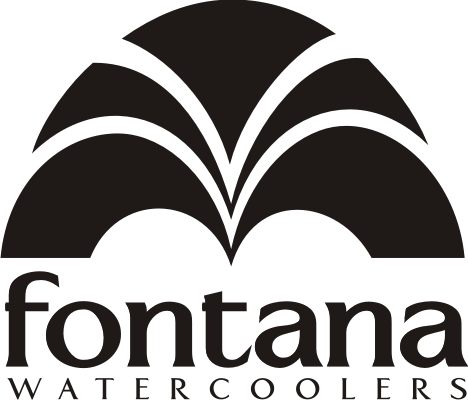 NÁJEMNÍ SMLOUVAuzavřená ve smyslu ust. § 2201 a násl. Občanského zákoníkuSMLOUVA KUPNÍuzavřená ve smyslu ust. § 2085 a násl. Občanského zákoníkučíslo smlouvy:LI00025NÁJEMNÍ SMLOUVAuzavřená ve smyslu ust. § 2201 a násl. Občanského zákoníkuSMLOUVA KUPNÍuzavřená ve smyslu ust. § 2085 a násl. Občanského zákoníkupro potřeby FONTANA WATERCOOLERSpro potřeby FONTANA WATERCOOLERSNÁJEMNÍ SMLOUVAuzavřená ve smyslu ust. § 2201 a násl. Občanského zákoníkuSMLOUVA KUPNÍuzavřená ve smyslu ust. § 2085 a násl. Občanského zákoníkuFILIP Rverze 25.03.2021pobočka:LiberecNÁJEMNÍ SMLOUVAuzavřená ve smyslu ust. § 2201 a násl. Občanského zákoníkuSMLOUVA KUPNÍuzavřená ve smyslu ust. § 2085 a násl. Občanského zákoníkuvýše kaucedle přílohy č.1obchodní zástupce:Dominik CvachNÁJEMNÍ SMLOUVAuzavřená ve smyslu ust. § 2201 a násl. Občanského zákoníkuSMLOUVA KUPNÍuzavřená ve smyslu ust. § 2085 a násl. Občanského zákoníkutesttest zajistilNÁJEMNÍ SMLOUVAuzavřená ve smyslu ust. § 2201 a násl. Občanského zákoníkuSMLOUVA KUPNÍuzavřená ve smyslu ust. § 2085 a násl. Občanského zákoníkuplatnost od:1.10.2021Pronajímatel:FONTANA WATERCOOLERS s.r.o.FONTANA WATERCOOLERS s.r.o.Nájemce:NázevFONTANA WATERCOOLERS s.r.o.FONTANA WATERCOOLERS s.r.o.Firma:Krajský soud v Ústí nad LabemKrajský soud v Ústí nad LabemKrajský soud v Ústí nad Labemjednatel: zastoupena:FONTANA WATERCOOLERS s.r.o.FONTANA WATERCOOLERS s.r.o.Adresa:jednatel:Nár. odboje 1274, 400 03 Ústí nad LabemNár. odboje 1274, 400 03 Ústí nad LabemNár. odboje 1274, 400 03 Ústí nad Labemjednatel: zastoupena:Adresa:jednatel:Adresa:jednatel:adresaKlokotská 693/9142 00 Praha 4zastoupena:IČO:25088289IČO:002157080021570800215708DIČ:CZ25088289-:002157080021570800215708bankaČSOB a.s., Prahačíslo bankovního účtu:002157080021570800215708číslo účtu:Odpovědná osoba:002157080021570800215708Zapsána v obchodním rejstříku vedeném Městským soudem v Praze oddíl C, vložka 48534Zapsána v obchodním rejstříku vedeném Městským soudem v Praze oddíl C, vložka 48534telefon:Zapsána v obchodním rejstříku vedeném Městským soudem v Praze oddíl C, vložka 48534Zapsána v obchodním rejstříku vedeném Městským soudem v Praze oddíl C, vložka 48534email:(dále jen nájemce)(dále jen nájemce)(dále jen nájemce)(dále jen pronajímatel)(dále jen pronajímatel)email pro zasílání faktur:(dále jen nájemce)(dále jen nájemce)(dále jen nájemce)katalogové číslonázevcena bez DPHpočetbodů1000001Fontana 18,9l pramenitá voda130,70301000004Fontana 11l pramenitá voda115,65201000003Fontana MINERA 18,9l148,25301100001barel FONTANA 18,9l208,3301100283Barel FONTANA 11l123,9701500003kelímek FONTANA 0,20l T+S0,5501300011MULTICUP tubus na kelímky - bílý587,39 *01300135MULTICUP tubus na kelímky - černý587,39 *0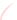 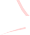 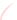 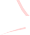 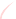 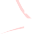 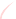 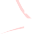 pronajímatel/prodávajícínájemce/kupující